                                                    02.05. 2024г.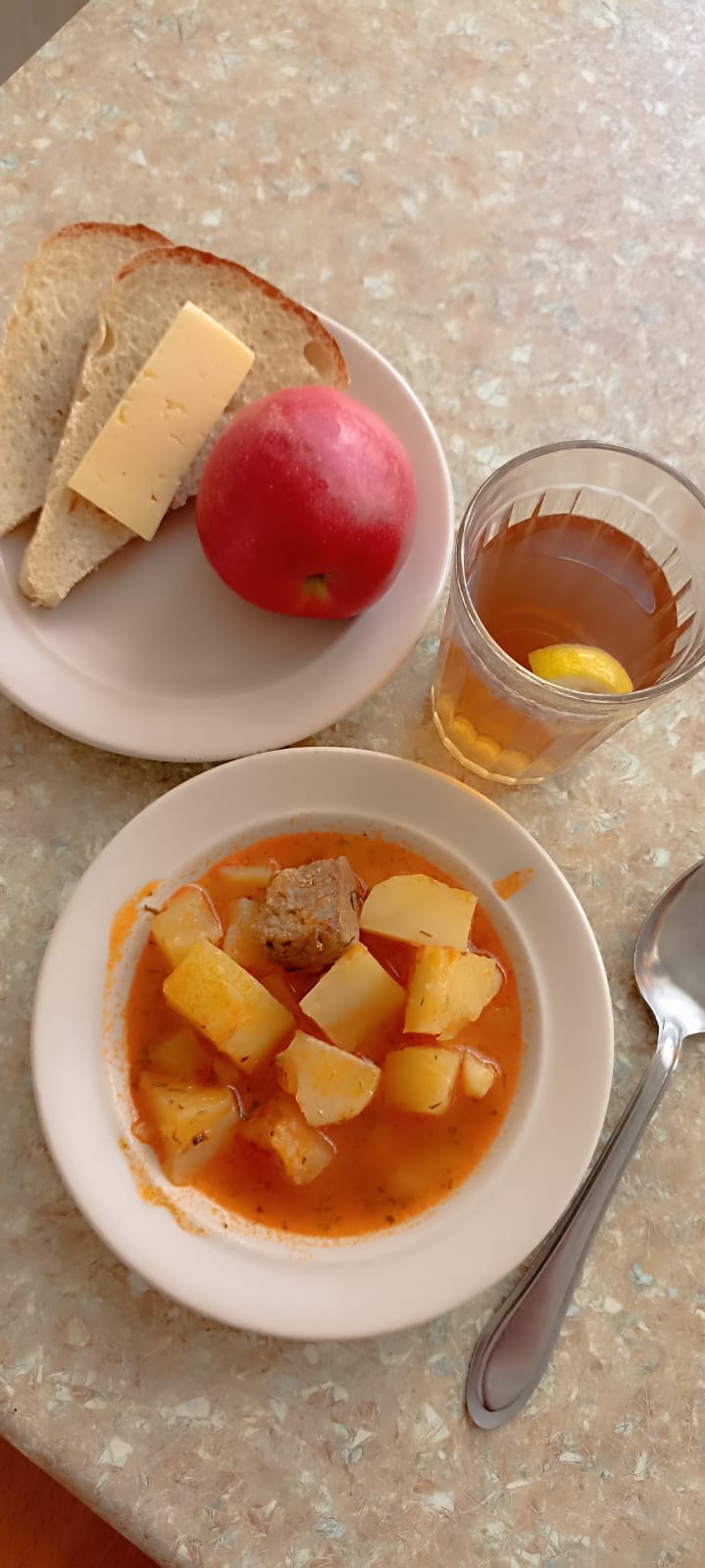 четвергдля учащихся 7-11 лет№ рец.Прием пищи, наименование блюдаМасса порции, гПищевые вещества, гПищевые вещества, гПищевые вещества, гЭнергетическая ценность, ккал№ рец.Прием пищи, наименование блюдаМасса порции, гбелкижирыуглеводыЭнергетическая ценность, ккал15сыр порциями204,645,9-72259Жаркое по домашнему17512,329,516,58383НХлеб пшеничный302,280,2414,169377Чай с лимоном1800,110,0212,3250,27338Яблоко1000,40,49,847ИТОГО ЗА ДЕНЬ:20,5622,6493,28713,61